CoordonnéesMotivation à participer à la Belgodyssée (max. 1500 caractères)Explique pourquoi tu souhaites participer au concours Belgodyssée.Les candidats renoncent expressément à se prévaloir du droit à l'image durant la procédure de sélection, le concours et la remise de prix, comme ils renoncent à tout recours à l'encontre de l'organisation et de ses partenaires pour l'utilisation faite de leur image ainsi que des photos et vidéos qu’eux-mêmes produisent dans le cadre du concours.SignatureA télécharger via ce lien : candidature Belgodyssée accompagné des annexes demandées- voir règlement (CV, 1 article de 1500 caractères déjà publié ou non et en option : reportages audio/vidéos déjà réalisés) –Veuillez télécharger tous les documents dans un seul fichier et donner votre nom à ce fichier- mentionnez également votre nom dans tous les documents séparés.
pour le 06/10/2022 au plus tard.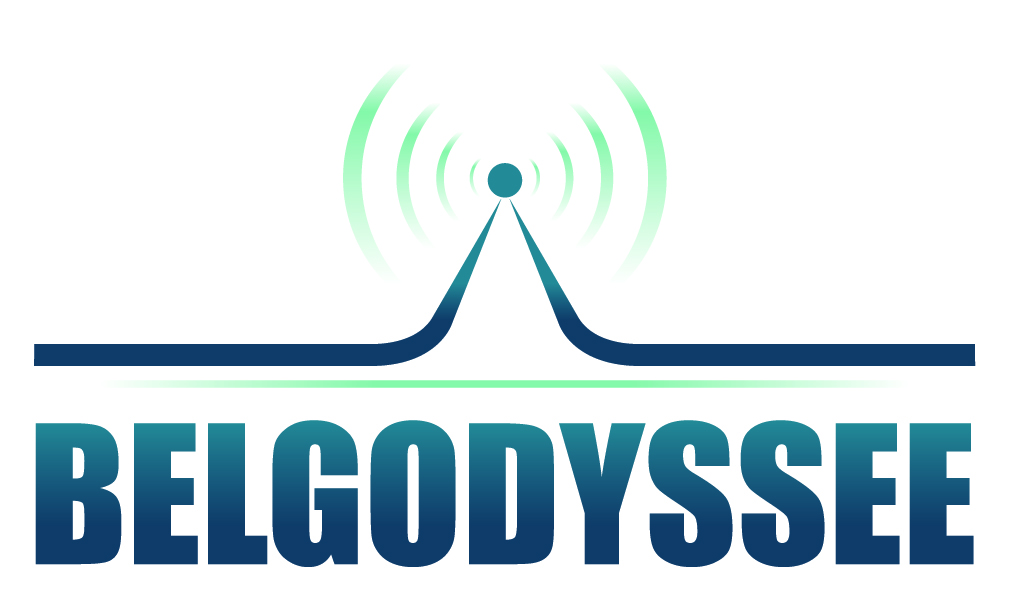 Dossier de candidature 2022
De jeunes journalistes au-delà des frontières linguistiquesNom, PrénomDate de naissanceHaute-école/UniversitéAnnée d’étudeOrientationAdresse (rue, n°, bte)Code PostalLocalitéN° de GSMAdresse e-mailTwitter IDNom, Prénom (en MAJ)Date